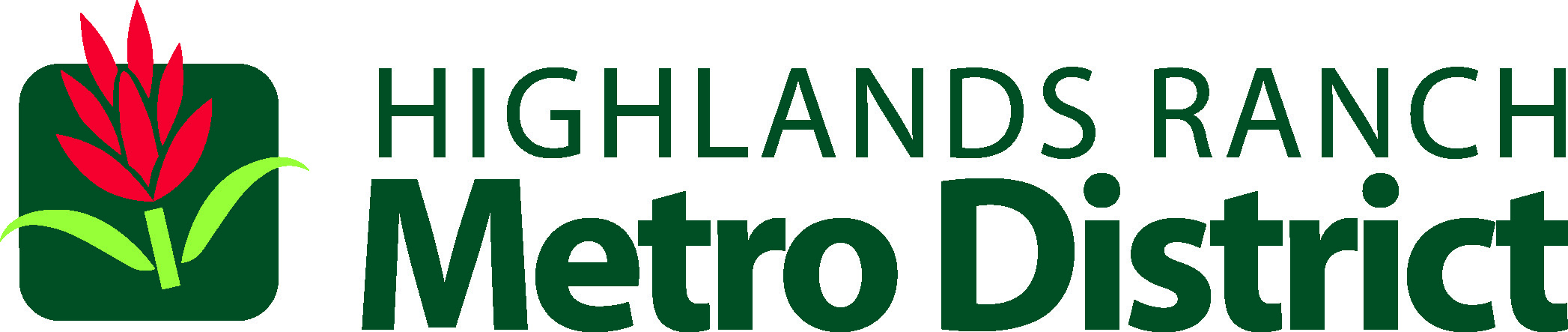 NOTICE OF BOARD STUDY SESSIONA Study Session of the Board of Directors of The Highlands Ranch Metro District has been scheduled for Wednesday, November 19, 2014 at 6:30 p.m.If you should have questions regarding this meeting, don't hesitate to call 791-0430Please note:  If you have a disability and need auxiliary aids or services, please notify the Highlands Ranch Metro District at (303) 791-0430 at least 24 hours in advance of the meeting.  Thank you.